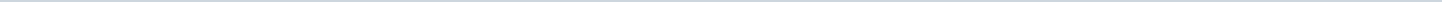 Geen documenten gevonden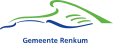 Gemeente RenkumAangemaakt op:Gemeente Renkum29-03-2024 01:36Jaarverslagen0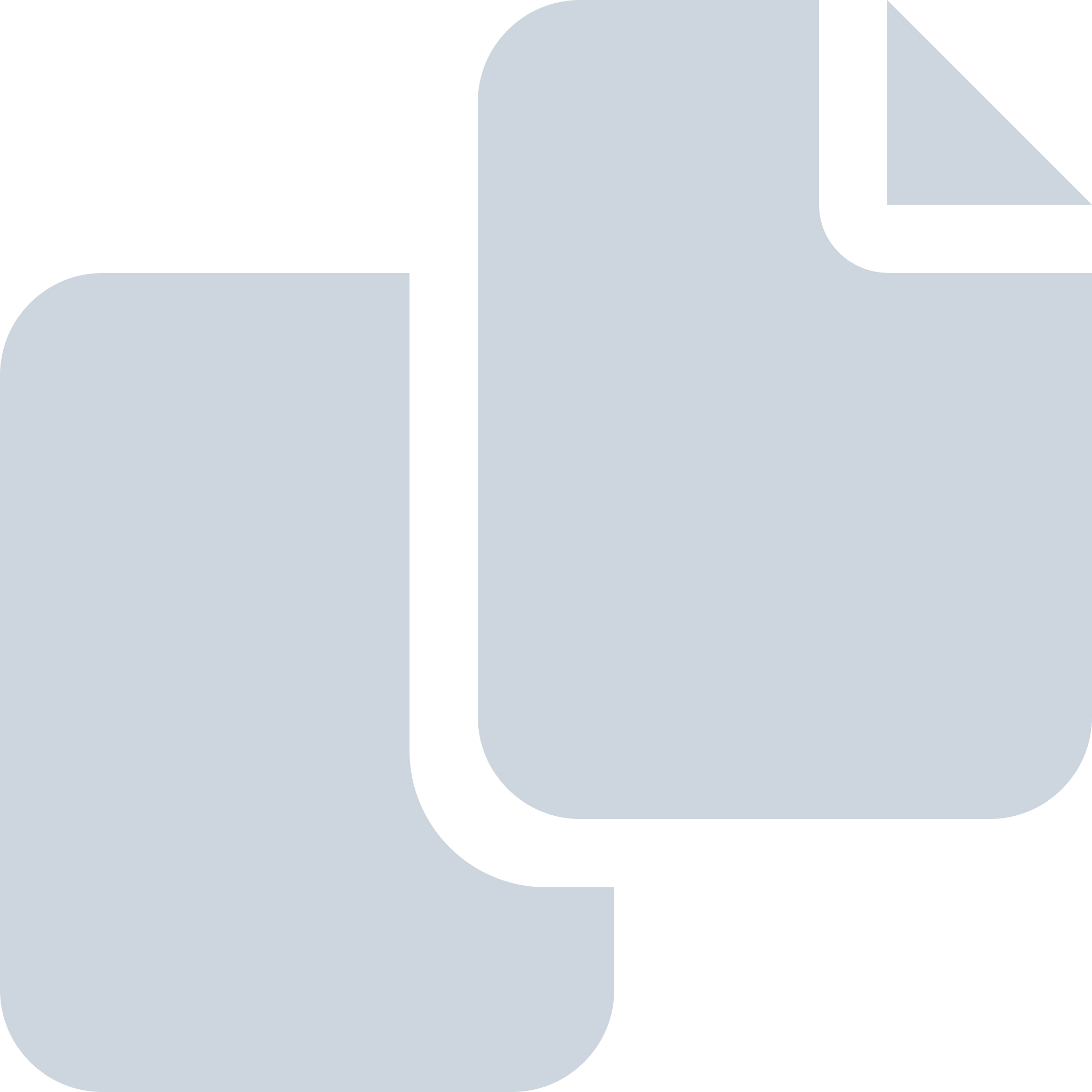 Periode: mei 2019